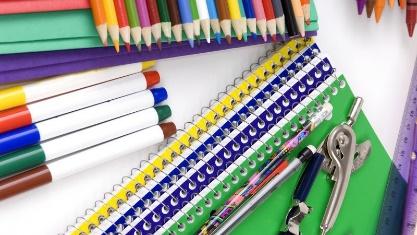 FOURNITURES SCOLAIRES Rentrée 2020-2021CE1La classe fournira :Des cahiers, des pinceaux, du papier à dessin, des crayons et des stylos de secours, les supports pédagogiques utilisés pendant l’année.Fournitures scolaires demandées aux parents ( Je demande plusieurs exemplaires de certains matériels, il sera stocké dans la classe - Matériels à renouveler en cours d'année)1 cartable, 1 trousse.3 Crayons à papier HB.1 gomme.1 taille-crayon équipé d'un boîtier pour les copeaux.1 pochette de crayons de couleur. A ranger dans une trousse 1 pochette de feutres. A ranger dans une trousse2 chemises cartonnées à rabats (21 X 29,7) : 1 jaune, 1 bleue1 paquet de 100 protèges documents A4 pour classeur (pochettes plastiques)5 Plusieurs gros sticks de colle (ils seront rangés en classe, mais en prévoir d’autres pour le reste de l’année)2 Stylos  (bleu, et vert) * 1 double décimètre. *1 grand classeur* 2 porte-documents*1  jeux de 6 intercalaires pour les grands classeurs (le carton permet d'écrire directement sur les onglets)Un cahier de texte ou agenda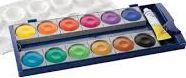 De la peinture en " godets " (Pastilles plates et sèches sur un support plastique)1 chiffonUne paire de ciseaux (bouts arrondis) capable de couper du papier !2 boîtes de mouchoirs.A chaque période de vacances, pensez à vérifier si ce matériel est encore complet et utilisable.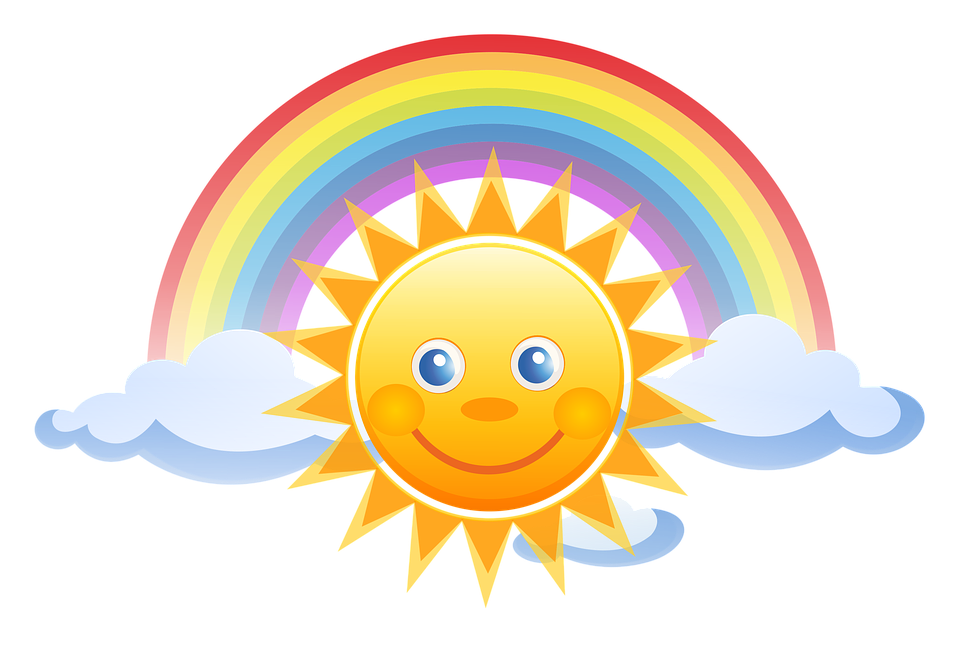 Bonnes vacances et à bientôt !